Entraineur: 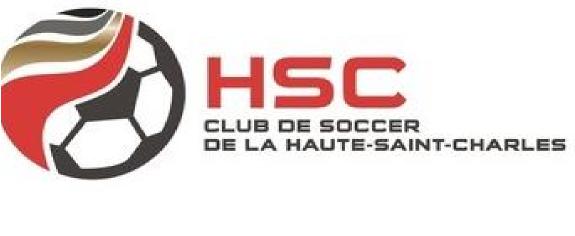 NomDUBE, ZACKGADREAU, OLIVIERJOBIN, ALEXANDRELEVESQUE-POULIN, EMILEPAGEAU, ALEXANDREPERREAULT, ALEXPOIRIER, DERECKQUERARD, ANTOINEROY, LOGANSIMARD, NATHANVASSALOS, ANDREAS GEATANYACCARINI, RENAUD